Curso: ______________________________________________________ Semestre: _____ / ______Disciplina:__________________________________________________________________________1. Como você avalia sua experiência na realização dessas atividades? ( ) Excelente ( ) Bom ( ) Regular ( ) Insuficiente1.1 ‐ Quais os aspectos positivos na realização das atividades desenvolvidas na monitoria?____________________________________________________________________________________________________________________________________________________________________________________________________________________________________________________________________________________________________________________________________________1.2 ‐ Quais os aspectos a melhorar?____________________________________________________________________________________________________________________________________________________________________________________________________________________________________________________________________________________________________________________________________________2. Como você avalia a orientação do Professor/orientador? ( ) Excelente ( ) Bom ( ) Regular ( ) Insuficiente3. Como você avalia a importância da monitoria na sua vida profissional? ( ) Excelente ( ) Bom ( ) Regular ( ) Insuficiente4. Quais suas sugestões para melhoria do Programa de Monitoria?_______________________________________________________________________________________________________________________________________________________________________________________________________________________________________________________________________________________________________________________________________________________________________________________________________________________________4. Sugestões e/ou outras considerações:_______________________________________________________________________________________________________________________________________________________________________________________________________________________________________________________________________________________________________________________________________________________________________________________________________________________________________________________________________________________________Assinatura do(a) Monitor(a) (OPCIONAL)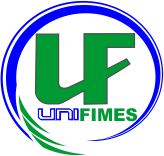 AVALIAÇÃO DO PROGRAMA DE MONITORIA PELO ESTUDANTE